Дисциплина: «Основы экономики отрасли»Задание на  06.04.2020 :1й урок  конспектируем тему «Оборотный капитал» ,  разбор примера решения задач (кроме Назаренко В, Иванова Д., Шилова В. Калугина В.)2й урок выполняем практическую работуВыполняем работу в тетради, и СКИДЫВАЕМ ФОТО ЛИБО В КОНТАКТЕ (Ишбаев Рустам), МОЖНО НАЙТИ ЧЕРЕЗ ГР.Б-18, Б-17, ЛИБО НА ЭЛ. АДРЕС: ins.npet@mail.ru. Что не понятно, задаем вопросы! Тел 89026489354У вас не каникулы, у вас дистанционное образование! Выполненную работу я должна увидеть к следующему уроку, за несвоевременную отправку исполненных заданий, оценка будет ниже.Экономическая сущность и состав оборотных фондов предприятия	Оборотные фонды участвуют в производстве 1 раз, целиком потребляются в каждом производственном процессе. Они изменяют свою натуральную форму (металл– заготовка – деталь – узел – изделие). 	Оборотные фонды свою стоимость сразу же полностью включают в себестоимость продукции.	Оборотные фонды подразделяются на следующие группы:Производственные запасы (запасы сырья, материалов, покупных полуфабрикатов, вспомогательных материалов, топлива, тары, запчастей для ремонта машин и оборудования, МБП);Незавершенное производство – продукция, незаконченная производством и подлежащая дальнейшей обработке;Расходы будущих периодов, т.е затраты на подготовку и освоение производства новой продукции, производимые в данный период, но подлежащие погашению в будущемНаряду с оборотными производственными фондами у предприятия есть фонды обращения. К ним относят:Готовую продукцию, находящуюся в процессе реализации;Денежные средства (в кассе, в расчетах, на счетах)	Денежные средства, вложенные в оборотные фонды и фонды обращения называются оборотными средствами. Показатели эффективности использования оборотных фондов промышленного предприятия	Эффективность использования оборотных средств оценивается следующими показателями:Коэффициент оборачиваемости оборотных средств показывает, число кругооборотов, которое эти средства совершают за плановый период. Рассчитывается по формуле:где – объём реализованной продукции, руб.	– сумма оборотных средств, руб.	Т–длительность одного оборота оборотных средств, дн.	– количество дней в плановом периоде (360, 90, 30 дней)	Пример 1	Объем реализованной продукции 3 млн. руб. среднегодовая сумма оборотных средств 1 млн. руб. Определить коэффициент оборачиваемости оборотных средств.	Решение	Коэффициент оборачиваемости оборотных средств равен: об.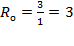 	Таким образом, оборотные средства за год оборачиваются 3 раза.	Этот коэффициент одновременно показывает сумму реализованной продукции, приходящуюся на 1 рубль оборотных средств. (в данном случае 3 рубля реализованной продукции на 1 рубль оборотных средств)Коэффициент загрузки оборотных средств – есть величина, обратная коэффициенту оборачиваемости:Пример 2	Объем реализованной продукции 3 млн. руб. среднегодовая сумма оборотных средств 1 млн. руб. Определить коэффициент загрузки оборотных средств.	Решение	Коэффициент загрузки оборотных средств равен: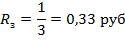 	Это означает, что для того, чтобы произвести продукции на 1 рубль, необходимы оборотные средства на 0,33 руб.Длительность одного оборота оборотных средств определяется по формуле:где – количество дней в периодеПример 3	Объем реализованной продукции 3 млн. руб. среднегодовая сумма оборотных средств 1 млн. руб. Определить длительность одного оборота оборотных средств	РешениеКоэффициент оборачиваемости оборотных средств равен: об.Длительность одного оборота оборотных средств равна: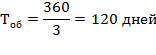 Ответ:  За год совершается 3 полных оборота. Продолжительность одного оборота 120 дней.   об.  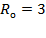 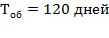 Результатом ускорения оборачиваемости оборотных средств является их условное высвобождение. Экономия от высвобождения оборотных средств рассчитывается по формуле:где – соответственно период оборота оборотных средств в отчетном и плановом периоде, дни– объем реализации в плановом периоде, руб. – количество дней в плановом периоде.	Экономия рассчитывается в том случае, когда в данном периоде сокращается время одного оборота оборотных средств по сравнению с предыдущим периодом. 	Если время оборота, наоборот, увеличивается, то экономия отсутствует и рассчитывается перерасход оборотных средств. Этот факт можно рассматривать как отрицательное явление в эффективности использовании оборотных средств.Пример 4	Норматив оборотных средств в отчетном периоде 2,5 млн. руб. Объем реализации в отчетном году 4 млн. руб. В плановом году предусматривается увеличить объем реализации на 18%, а норматив оборотных средств на 7%. 	Определить:1. Изменение коэффициента оборачиваемости оборотных средств;2. Изменение времени одного оборота оборотных средств;3. Коэффициент загрузки оборотных средств4. Размер высвобождаемых оборотных средств (экономию от высвобождения оборотных средств).Решение оформим в таблице 3.1	РешениеТаблица 3.1– Расчет показателей эффективности оборотных средств	Пример 5	По плану предприятие должно реализовать продукции на 20 млн. руб. Среднегодовая норма оборотных средств запланирована в 4 млн. В результате перевода сборки машин на поток, период оборота сократился на 5 дней. 	На какую сумму можно увеличить план при той же сумме оборотных средств?	Решение	Таблица 3.2– Расчет показателей оборачиваемости оборотных средств	Вывод: за счет перевода сборки машин на поток объем реализации можно увеличить на 1,48 млн. руб. ПОРЯДОК ВЫПОЛНЕНИЯ РАБОТЫ И ФОРМА ОТЧЕТНОСТИ:	Решить  задачи. Расчеты оформить в виде таблиц, указанных в методических рекомендациях. Сделать выводы.	Задача 1	Объем реализованной продукции 4 млн. руб. среднегодовая сумма оборотных средств 2 млн. руб. Определить коэффициент оборачиваемости оборотных средств (см. пример 1).	Задача 2	Объем реализованной продукции 5 млн. руб. среднегодовая сумма оборотных средств 6 млн. руб. Определить коэффициент загрузки оборотных средств (см. пример 2).	Задача 3	Объем реализованной продукции 6 млн. руб. среднегодовая сумма оборотных средств 2 млн. руб. Определить длительность одного оборота оборотных средств (см. пример 3).	Задача 4	Норматив оборотных средств в отчетном периоде 3  млн. руб. Объем реализации в отчетном году 2 млн. руб. В плановом году предусматривается увеличить объем реализации на 10%, а норматив оборотных средств на 5%. 	Определить:1. Изменение коэффициента оборачиваемости оборотных средств;2. Изменение времени одного оборота оборотных средств;3. Коэффициент загрузки оборотных средств4. Размер высвобождаемых оборотных средств (экономию от высвобождения оборотных средств).Решение оформить в таблице. (см. пример 4).Таблица 3.3– Расчет показателей эффективности оборотных средств		Задача 5	По плану предприятие должно реализовать продукции на 30 млн. руб. Среднегодовая норма оборотных средств запланирована в 7  млн. В результате перевода сборки машин на поток, период оборота сократился на 6 дней. 	На какую сумму можно увеличить план при той же сумме оборотных средств? (см. пример 5).	Таблица 3.4– Расчет показателей оборачиваемости оборотных средствКОНТРОЛЬНЫЕ ВОПРОСЫ:Что представляют собой оборотные производственные фонды?На какие группы делятся оборотные фонды предприятия?Что показывает коэффициент оборачиваемости? Как он рассчитывается?Что отражает коэффициент загрузки? Как он определяется?Как рассчитать длительность одного оборота оборотных средств?В каком случае возникает экономия от использования оборотных средств?, об(3.1),(3.2)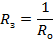 (3.3)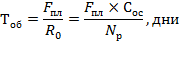 (3.4)(3.5), дни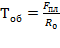 (3.6)(3.7)ПоказателиОтчетный периодПлановый год1Объем реализации, млн. руб.4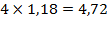 2Норматив оборотных средств, млн. руб.2,5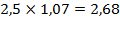 3Коэффициент оборачиваемости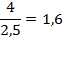 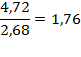 4Изменение коэффициента оборачиваемости1,76–1,6=0,16	Коэффициент оборачиваемости в плановом году увеличится на 0,16. Это положительное явление, т.к. увеличение коэффициента оборачиваемости означает, что в плановом году увеличится число оборотов оборотных средств на 0,16 оборота1,76–1,6=0,16	Коэффициент оборачиваемости в плановом году увеличится на 0,16. Это положительное явление, т.к. увеличение коэффициента оборачиваемости означает, что в плановом году увеличится число оборотов оборотных средств на 0,16 оборота5Коэффициент загрузки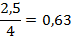 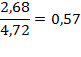 6Время одного оборота оборотных средств, дни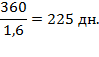 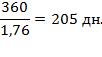 7Изменение времени одного оборота оборотных средств, дн.205–225= –20 дн.В плановом году время одного оборота сократится на 20 дней205–225= –20 дн.В плановом году время одного оборота сократится на 20 дней8Экономия от высвобождения оборотных средств 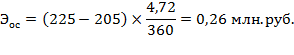 ПоказателиПланПланФактФактОбъем реализации, млн. руб.Объем реализации, млн. руб.2020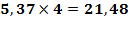 Изменение объема реализации, млн. рубИзменение объема реализации, млн. руб21,48–20=1,4821,48–20=1,4821,48–20=1,48Норматив оборотных средств, млн. руб.Норматив оборотных средств, млн. руб.444Коэффициент оборачиваемости, об.Коэффициент оборачиваемости, об.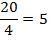 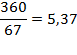 Время одного оборота оборотных средств (период оборота), дниВремя одного оборота оборотных средств (период оборота), дни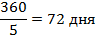 72–5=67 дней72–5=67 днейПоказателиОтчетный периодПлановый год1Объем реализации, млн. руб.2Норматив оборотных средств, млн. руб.3Коэффициент оборачиваемости4Изменение коэффициента оборачиваемости5Коэффициент загрузки6Время одного оборота оборотных средств, дни7Изменение времени одного оборота оборотных средств, дн.8Экономия от высвобождения оборотных средств ПоказателиПланПланФактФактОбъем реализации, млн. руб.Объем реализации, млн. руб.Изменение объема реализации, млн. рубИзменение объема реализации, млн. рубНорматив оборотных средств, млн. руб.Норматив оборотных средств, млн. руб.Коэффициент оборачиваемости, об.Коэффициент оборачиваемости, об.Время одного оборота оборотных средств (период оборота), дниВремя одного оборота оборотных средств (период оборота), дни